Unit 7: Energy in ReactionsHonors Chemistry Assignments and ObjectivesPart I – Calculating Energy/HeatMust show all work, units, significant figures for full credit. Circle/Box answer.1. If the temperature of 34.4 g ethanol increases from 25.0oC to 78.8oC, how much heat has been absorbed by the ethanol? The specific heat of ethanol is 2.44 J/goC2. A 155-g sample of an unknown substance was heated from 25.0oC to 40.0oC. In the process, the substance absorbed 5696 J of energy. What is the specific heat of the substance?If 335 g of water at 65.5°C loses 9750 J of heat, what is the final temperature of the water?The temperature of a sample of water increases from 20.0°C to 46.6°C as it absorbs 5650 J of heat.   What is the mass of the sample?A small pebble with a specific heat of 0.254 J/g °C is heated in a boiling water bath that is 100.0°C and placed in a calorimeter containing 25.0 mL of water at 25.0°C.  The water reaches a maximum temperature of 26.4°C.  How many joules of heat were released by the pebble?  What is the mass of the pebble?Part II: Reaction Diagrams and Thermochemical EquationsUse the diagram below to answer questions 1-5.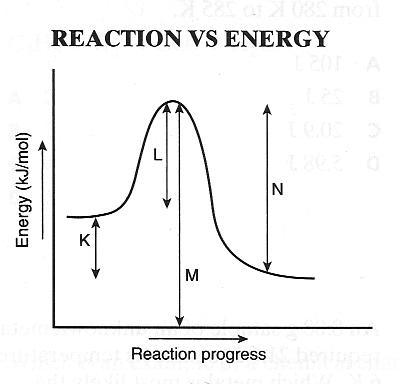 1.Which letter represents the activation energy for the reaction?2.Which letter represents the enthalpy change for the reaction?3.Is the reaction in the diagram exothermic or endothermic?4.Is the enthalpy change positive or negative?5.Is heat energy absorbed or released?6.How much heat will be released when 6.44 g of sulfur reacts with excess O2 according to the following equation?2S + 3O2 → 2SO3		ΔH = -791.4 kJ7.How much heat will be released when 4.72 g of carbon reacts with excess O2 according to the following equation?C + O2 → CO2		ΔH = -393.5 kJ8.How much heat will be absorbed when 38.2g of bromine reacts with excess H2 according to the following equation?H2 + Br2 → 2HBr		ΔH = 72.80 kJPart III: Heating/Cooling CurvesUse the heats of fusion and heats of vaporization to calculate heat lost or gained during phase changes.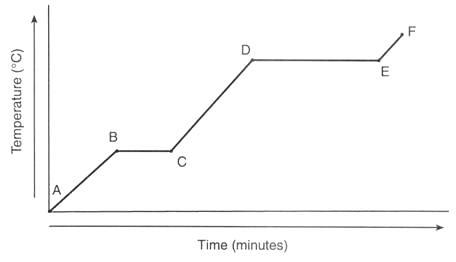 Label the heating curve above with the state of matter that exists in each segment.Label the heating curve above with the equation that would be used to calculate the quantity of heat absorbed within each segment.Which segments above involve an increase in kinetic energy?Which segments above involve an increase in potential energy?5. How much heat is required to warm 225 g of ice from -46.8oC to 0.0oC, then melt the ice, then warm the water from 0.0oC to 100.0oC, then boil the water, then heat the steam to 173.0oC? Note—You must calculate the heat required for each of the five sections of the heating curve, then add all values for the total heat required. Use correct units!Part IV: Calculating EnthalpiesFrom the following enthalpy changes: 4NH3 (g) + 5O2 (g) → 4 NO (g) + 6H2O (l)        ∆H° = -1170 kJ 4NH3 (g) + 3O2 (g) → 2N2 (g) + 6H2O (l)           ∆H° = -1530kJ calculate the value of ∆H° for the reaction N2 (g) + O2 (g) → 2NO (g).Find the ΔH for the reaction below, given the following reactions and subsequent ΔH values: H2SO4(l) → SO3(g) + H2O(g) H2S(g) + 2O2(g) → H2SO4(l)                 ΔH = −235.5 kJ H2S(g) + 2O2(g) → SO3(g) + H2O(l)     ΔH = −207 kJ H2O(l) → H2O(g)                                   ΔH = 44 kJ Find the ΔH for the reaction below, given the following reactions and subsequent ΔH values: N2H4(l) + CH4O(l) → CH2O(g) + N2(g) + 3H2 (g) 2NH3(g) → N2H4(l) + H2(g)            ΔH = 22.5 kJ 2NH3(g) → N2(g) + 3H2(g)             ΔH = 57.5 kJ CH2O(g) + H2(g) → CH4O(l)         ΔH = 81.2 kJ2. Use the standard enthalpies of formation to calculate      Horxn for each of these reactions.2NaHCO3 (s)  →  Na2CO3 (s)  +  CO2 (g)  +  H2 O (g)H2 (g) +  O2 (g)  →  H2 O2 (l)NH3 (g)  +  HCl (g)  →  NH4Cl (s)2H2 S (g) +  3O2 (g)  →  2H2 O (g)  +  2SO2 (g)4FeS (s)  +  7O2 (g)  →  2 Fe2 O3 (s)  +  4 SO2 (g)Part V: ThermodynamicsDifferentiate between spontaneous and nonspontaneous reactions.Know that entropy (S) is a measure of the disorder or randomness of the particles that make up a system.Define Gibb’s free energy as energy that is available to do work.Calculate Gibb’s free energy and note that negative values mean spontaneous and positive values mean nonspontaneous.1. Given    Hsystem, T, and    Ssystem, determine if each of the following processes or reactions is spontaneous or nonspontaneous.a.     Hsystem = -75.9 kJ		T = 273 K     		Ssystem = 138 J/Kb.     Hsystem = -27.6 kJ		T = 535 K     		Ssystem = -55.2 J/Kc.     Hsystem = 365 KJ		T = 388 K	     	Ssystem = -55.2 J/K2. Calculate the    Gsystem for each process and state if the process is spontaneous or nonspontaneous.a.      Hsystem = 145 kJ		T = 293 K     		Ssystem = 195 J/Kb.     Hsystem = -232 kJ		T = 273 K     		Ssystem = 138 J/Kc.     Hsystem = -15.9 KJ		T = 373 K	     	Ssystem = -268 J/KUnit 7 ReviewHow much heat is absorbed when 17.0 g of water is heated from 18°C to 85°C?What is the specific heat of silicon if the temperature of a 4.11-g sample of silicon is increased by 3.8oC when 11.1 J of heat is added?What is the mass of sample of aluminum if the temperature of that sample is increased by 8.1oC when 207 J of heat is added?When 50.0 mL of water containing 0.50 mol HCl at 22.5°C is mixed with 50.0 mL of water containing 0.50 mol NaOH at 22.5°C in a calorimeter, the temperature of the solution increases to 26.0°C.  How much heat was released by this reaction?A lead pellet is heated to 100.0°C in a water bath and then placed in a calorimeter containing 40.0 mL of water at 17.0°C.  The water reaches a temperature of 20.0°C.  What is the lead pellet’s mass?How much heat will be released when 1.48g of chlorine reacts with excess phosphorus according to the following equation?2P + 5Cl2 → 2PCl5	ΔH = -886 kJHow much heat will be absorbed when 13.7g of nitrogen reacts with excess O2 according to the following equation?N2 + O2 → 2NO		ΔH = 180 kJCalculate the enthalpy of reaction for the decomposition of hydrogen peroxide to water and oxygen gas according to the following equation.  (ΔHf H2O2 = -187.8 kJ/mol, ΔHf H2O =  -285.8 kJ/mol)2H2O2 → 2H2O + O2Find the ΔH for the reaction below, given the following reactions and subsequent ΔH values: N2(g) + 2O2(g) → 2NO2(g) N2(g) + 3H2(g) → 2NH3(g)                              ΔH = −115 kJ 2NH3(g) + 4H2O(l) → 2NO2(g) + 7H2(g)        ΔH = −142.5 kJ 2H2O(l) → 2H2(g) + O2(g)                              ΔH = −43.7 kJ Calculate ΔHrxn for the following reaction given ΔHf FeO = -825.5 kJ/mol and ΔHf Fe2O3 =  -1118.4 kJ/mol.4 FeO + O2 → 2Fe2O3Calculate the free energy for the combustion of hydrogen sulfide.  Assume reactants and products are at 25°C.  ΔHrxn = -562.1 kJ/mol, ΔSrxn = -0.09278 kJ/molK12.  Calculate how much energy must be removed to freeze completely 1500 g of water.13. Calculate how much heat must be released to condense 100.0 g of steam to liquid water.14.The graph below is a uniform cooling curve for a substance, starting with the gaseous state.  Label the line segments that represent the gas phase, liquid phase, solid phase, condensation and freezing.  Then write the equations that would be used to calculate heat transfer for each section.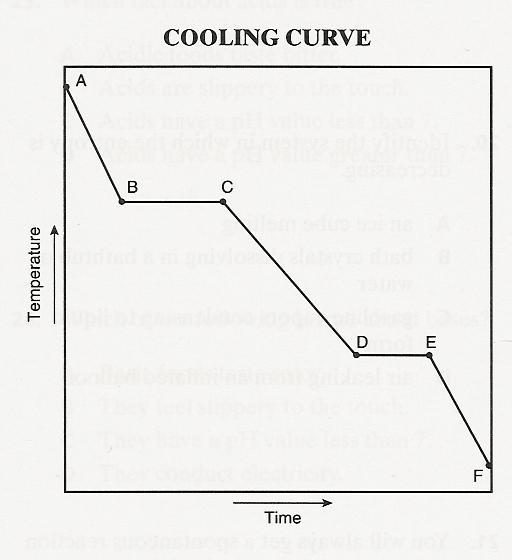 Why doesn’t the temperature change during the time interval represented by line segment D-E?16. How much heat is evolved when 1255 g of water condenses to a liquid at 100oC?17.Calculate how much energy must be removed to freeze completely 1500 g of water.18. Calculate how much heat must be released to condense 100.0 g of steam to liquid water and lower the      temperature of that water to 25°C.Draw energy diagrams for an endothermic and also an exothermic reaction.  Label the change in enthalpy on each diagram.  State whether there is net heat energy absorbed or released for each diagram.Compound/Element      Hof       kJ/molH2 (g)0O2 (g)0H2 O (g)-242H2 O2 (l)-188NH3 (g)-46NH4Cl (s)-314HCl (g)-92FeS (s)-102Fe2 O3 (s)-824SO2 (g)-297NaHCO3 (s)-951Na2 CO3 (s)-1131CO2 (g)-394H2 S (g)-21